Приложение 7 к Протоколу заочного голосования Организационного комитета Международной олимпиады Ассоциации «Глобальные университеты» для абитуриентов магистратуры и аспирантуры от 20.06.2023 № 1-зСтруктура научного профиля (портфолио) потенциальных научных руководителей участников трека аспирантуры Международной олимпиады Ассоциации «Глобальные университеты» для абитуриентов магистратуры и аспирантуры.УниверситетФГАОУ ВО Первый МГМУ им. И.М. Сеченова Минздрава России (Сеченовский Университет)Уровень владения английским языкомB2Направление подготовки, на которое будет приниматься аспирантУрология и андрология. Клиническая медицинаПеречень исследовательских проектов потенциального научного руководителя (участие/руководство)- Реконструктивно-пластическая хирургия уретры и полового члена- Мочекаменная болезнь- Мужское бесплодиеПеречень возможных тем для исследованияОценка эффективности буккальной уретропластики у пациентов с рецидивными стриктурами уретрыФаллопротезирование при болезни Пейрони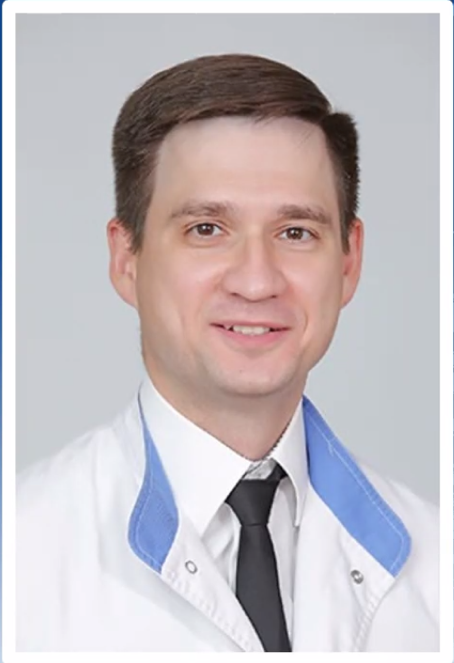 Research supervisor:Dmitry O. Korolev,Candidate of Science (Sechenov University)3.02 Clinical medicine. Urology, andrology and nephrologyResearch supervisor:Dmitry O. Korolev,Candidate of Science (Sechenov University)Supervisor’s research interests (более детальное описание научных интересов): 1) мочекаменная болезнь; 2) реконструктивная-пластическая хирургия уретры и полового члена; 3)хирургия мочекаменной болезни; 4)бесплодие и эректильная дисфункцияResearch supervisor:Dmitry O. Korolev,Candidate of Science (Sechenov University)Research highlights (при наличии):1)многоцентровые исследования2)работа с отечественными и международными грантами3)проспективный дизайн иследованийResearch supervisor:Dmitry O. Korolev,Candidate of Science (Sechenov University)Research supervisor:Dmitry O. Korolev,Candidate of Science (Sechenov University)Supervisor’s main publications (указать общее количество публикаций в журналах, индексируемых Web of Science, Scopus, RSCI за последние 5 лет, написать до 5 наиболее значимых публикаций с указанием выходных данных): 41 публикация (18 ВАК, 23 Scopus) 4 патентаMinimally invasive percutaneous nephrolithotomy with SuperPulsed Thulium-fiber laser. Urolithiasis 2021, 49(5), стр. 485–491 doi: 10.1007/s00240-021-01258-2Thulium-fiber laser for lithotripsy: first clinical experience in percutaneous nephrolithotomy. orld J Urol. 2020 Dec;38(12):3069-3074. doi: 10.1007/s00345-020-03134-x.Epub 2020 Feb 27.Repair of cystocele and apical genital prolapse using 6-strap mesh implant. Urologia. 2020 Aug;87(3):130-136. doi: 10.1177/0391560319890999. Epub 2019 Dec 16.Flexible ureteroscopy for lower pole renal stones: novel superpulse thulium (TM) fiber laser lithotripsy. Urologiia. 2020 Dec;(6):89-92.The cancer-retina antigen recoverin as a potential biomarker for renal tumors. our Biol. 2016 Jul;37(7):9899-907.doi: 10.1007/s13277-016-4885-5. Epub 2016 Jan 26.Results of intellectual activity (при наличии)(Наиболее значимые результаты интеллектуальной деятельности):Научные публикации: 18 ВАК, 23 Scopus, 4 патента